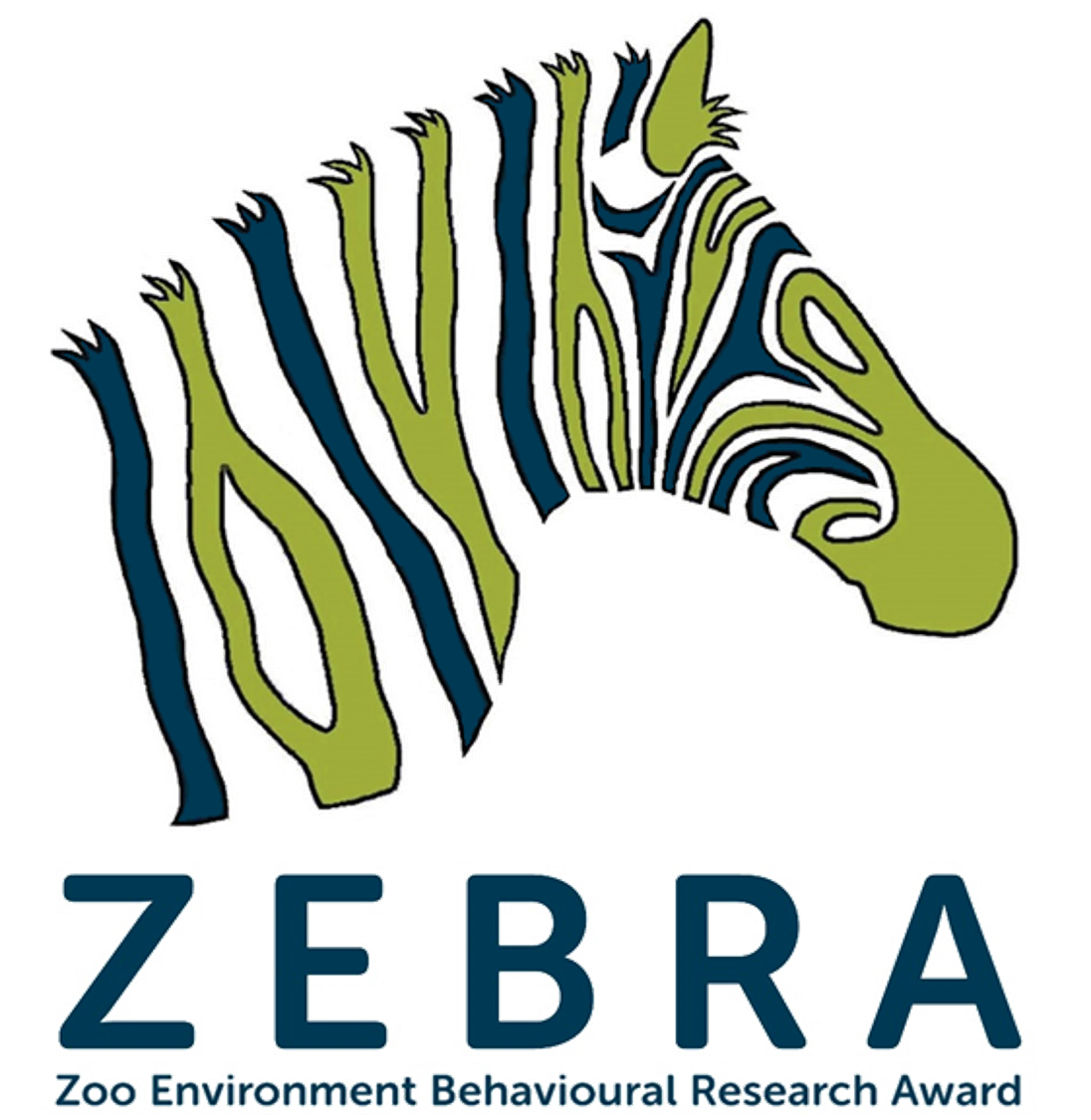 Student Details					Teacher Reference DetailsCourse DatesRZSS ZEBRA will run every Friday at Edinburgh Zoo 2-4pm for 15 weeks from 27th September 2019 to 7th February 2020 (excluding October 18th, November 22nd, December 20th, 27th and January 3rd).If you can commit to attending all of these dates, please check this box: 			□Please state dates you cannot attend (e.g. as a result of exams): ______________________Application			For the Student to fill in:Why do you want to attend the RZSS ZEBRA programme?For the Teacher to fill in: (A handwritten declaraction can be scanned and accompany this form if required)Why would you recommend this student for a place on the RZSS ZEBRA programme?How To SubmitPlease return this form no later than Thursday 29th August 2019 via email, titled “RZSS ZEBRA” to:Email: education@rzss.org.uk 		Tel: 0131 314 0330Next Steps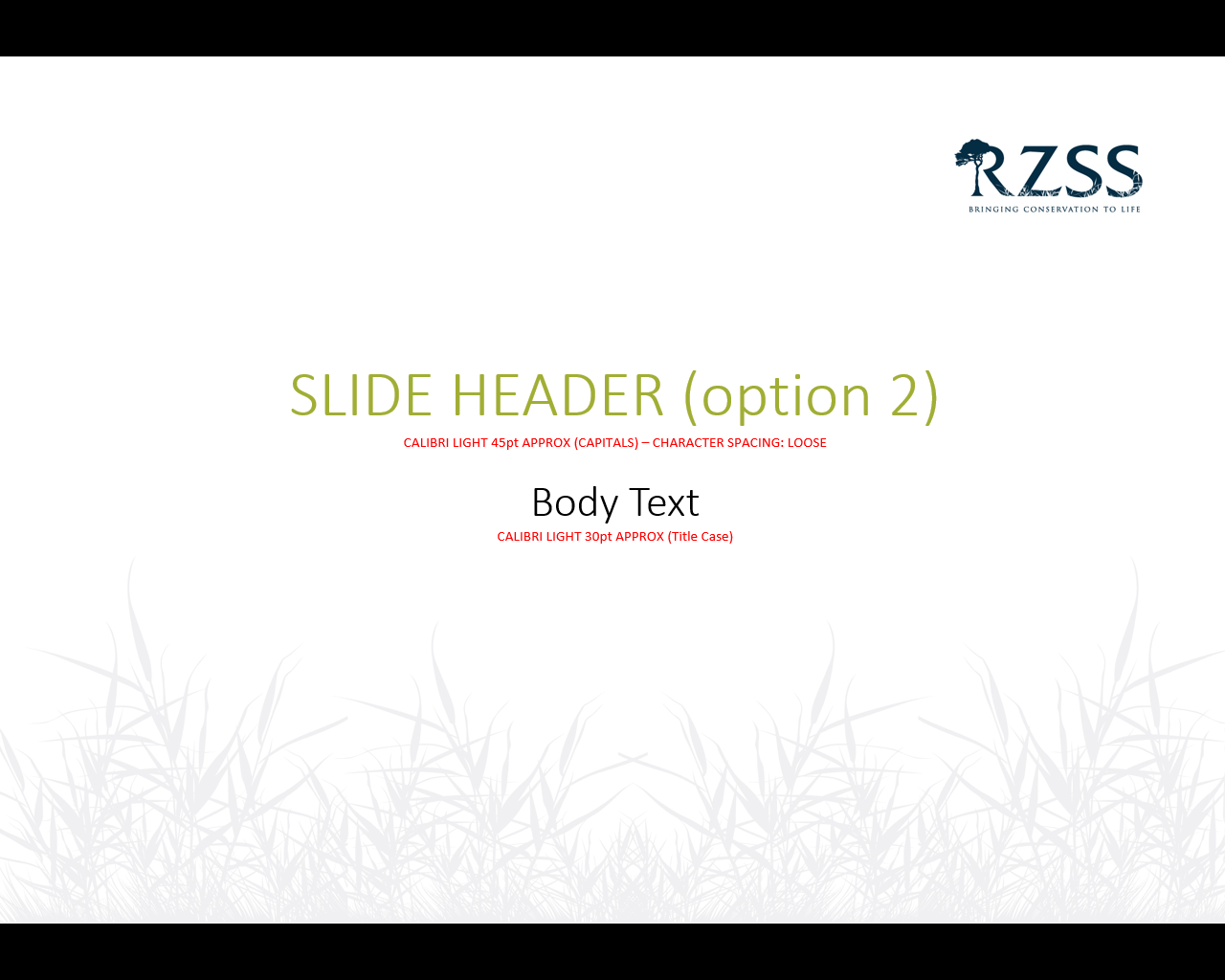 All applicants hear back from us regarding their application within 1 week of the deadline passing. If you do not hear back within this time please get in touch ASAP. If you are accepted onto the RZSS ZEBRA course full registration forms will be provided as well as more information about the RZSS ZEBRA programme, prior to the course start date. If for any reason you are no longer able to attend the course please let us know so that we may reallocate your place. Cancelling your place within 2 weeks of the course start date may result in you being charged a cancellation fee of £50.00. Please note that in extreme weather Edinburgh Zoo may be forced to close. In these unlikely situations we reserve the right to cancel course dates at short notice. If this is the case we will make efforts to contact each student as soon as possible to advise (via contact details provided on registration forms). Alternatively, such updates will also be made available on via RZSS Education social media platforms (@RZSS_Education can be found on Twitter and Facebook). These platforms will also inform you of any other educational opportunities available at Edinburgh Zoo or The Highland Wildlife Park.Name: Name of Teacher:Email: Teachers Email:Contact Tel: School Contact Tel: Address & Postcode:School Name & Address:  (Max 3 marks)Teacher Signature:_____________________________ (Max 3 marks)Teachers: Would you like to be added to our secondary teacher mailing list to be made aware of future opportunities like this?Do you hereby opt-in, using the email address above, to receive email content in relation to RZSS Education events and teacher news?    Yes            No  